КДР РУССКИЙ ЯЗЫК, 6 класс	Вариант №1, Декабрь 2017г.Браевая диагностическая работа по PYCCKOMY ЯЗЫКЕФамилия,имя  	  	, класс 6 « 	»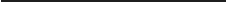 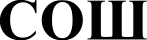 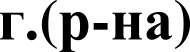 Вариант N•. 1Внимательно прочитайте текст.Ночлег в лесу1. Р..бята ра..пол..жились на опушк.. леса. 2. Одни п.сбежали соб..рать сухой хворост другие рубили ветви для шалаша. 3. Остальные ра..б..рали вещи вынимали съес..ное к..телки кру..ки ло..ки. 4. Между тем з..ря уг..сала. 5. См..ркалось.Вдали были еле видны (остро)конеч..ные в..ршины гор.Вот из лесу ра..даются в..селые г..лоса. 8. В ответ п..слышались радос..ные крики ож..дающих. 9. Б..льшие в..занки хвороста (з,с)гружаются на п..лянке.10. Сколько охотников ра.сводить к..стер 11. Р..бята с увл..чением ра..дувают первые искры or..ньков. 12. Дым от к..стра ра..ст..лается густой завесой. 13. Вес..ло (за)булькала в к..телке в..да. 14. Вскоре все отужинали и стали готовит..ся (ко) сну. 15. Но (не) забывают они потолкат..ся поборот..ся п..спорить. 16. А поднимат..ся нужно с ра..светом! 17. Ра.сдается команда Всем спать   18. Лагерь быстро зат..хает.Вставьте, где необходимо, пропущенные буквы, раскройте скобки и расставьте недостающие знаки препинания. Текст не списывать!В предложениях  11—14 найдите  слово  с чередующейся  гласной  в корне.Выпишите это слово.Ответ:   	Из предложений 8—10 выпишите слово с орфограммой «Буквы 3 и С на конце  приставок».Ответ:   	Вставьте, где необходимо, недостающие буквы. Произведите морфемный разбор слова [ocmpo)конеч..ные. Определите способ его образования.Ответ:   	Определите род, число, падеж прилагательного густой (12 предложение) Ответ:   	Вставьте, где необходимо, недостающие буквы. Подберите по одному антониму  к следующим словам:в..селые (7 предложение)   		 радос..ные (8 предложение)	 		                                                            cyxou  (3 предложение)	 			 Краевая диагностическая работа по PУCCПOMУ ЯЗЫКУФамилия,имя  	  		, класс 6 « 	» Вариант N• 2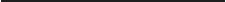 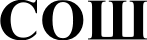 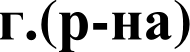 Внимательно  прочитайте текст.Зимняя ночьНаступила ноч.. в л..су.По	ств..лам	и	сучьям	толстых	д..ревьев	постукива..т	м..роз.Хлоп..ями осыпает..ся ле..кий серебря(н, нн)ый ин..й. 4. В теми...м высок...м небе видимо-невидимо заг...релись ра..сыпались яркие зимние звезды.Тихо  бе..звучно  в зимн..м л...су и на л...сных  снежных п...лянах.Но  и  в  м...розные  зимние  ночи  продолжает...ся  в  лесу  скрытая ж...знь.Вот xpyc...нула и сл...малась мерзлая ветка. 8. Это пр...бежал под д...ревьями заяц-б...ляк. 9. Вот что-то ухнуло и страшно вдруг зах...хотало. 10. Где-то закр...чал  филин завыли   зам...лчали волки.По алмазной скатерти си...гов пр...бегают ле...кие ласки охотят...ся за мышами хорьки  бе..шумно пр...летают над (бело)снежными сугробами совы.Как сказоч...ный ч...совой, головастый серый с...венок сидит на суку слыш...т и вид...т, как идет в зимн...м л...су ж...знь. 13. Вот пр...летела 6...льшая с...ва и п...дала голос. 14. Ей от...звались другие совы. 15. Пискнула т...хонько л...сная мыш...  проб...жала  по снегу и скрылась  под пнем в сугробе(Я. Соколов-Микитов)Вставьте, где необходимо, пропущенные буквы, раскройте скобки и расставьте недостающие знаки препинания. Текст не списывать!В предложениях  2-4 найдите слово с чередующейся гласной в корне. ВыпишитеЭТО GЛOBO.Ответ:  	Из предложений 11-12 выпишите слово с орфограммой «fiуквы fi п С на конце приставок».Ответ:  	Вставьте, где необходимо, недостающие буквы. Произведите морфемный разбор слова [бело)снежными . Определите  способ его образования.Ответ:  	Определите род, число, падеж прилагательного зимн..м 5 предложение) Ответ:  	Вставьте, где необходимо, недостающие буквы. Подберите по одному антониму  к следующим словам:яркие (4 предложение)         	                                                                              ле..кие {3 предложение)        		                                                                         б..льшая  (ІЗ  предложение)     		 Краевая  диагностическая работа  по PYCCROMY ЯЗЫКУФамилия, имя 	СОШ	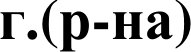 Внимательно прочитайте текст. 		, класс 6 « 	» Вариант №3В лесу.Мы заход..м в лес. 2. Кругом т..шина. 3. Тонкие (бело)ствольные осинки т..хонько л..печут над нами. 4. Веточ..ки б..рез едва шевелят..ся. 5. Могучий ду(б,п) стоит возле кр..сивой липы. 6. Большие мухи и какие-то мошки вьют..ся (за) тобой ст..лбом.  7.  У..кая  доро..ка  ведет  в  глубину  леса   а  там  становит..ся  еще уже.8. Ра..горает..ся со..нце. 9. И словно пламенем в..пыхивают густые ветки д..ревьев10. Мы идем т..хонько стараемся (не) нарушать л..сной т..шины. 11. Вот (на)бежал ветер и зашумели в..рхушки д..ревьев. 12. Сквозь (прошло)годнюю л..ству уже р..стет высокая тр..ва. 13. А в этой тр..ве стоят гри..ки под своими масляными шляпками.14. Как хорош.. лес поз..ней осенью  15. Нет яркого со..нца   дв..жения  шума.16. Сквозь  ветки  д..ревьев  б..леет  небо. 17. На липах  в..сят  последние листики.18. Тихо шевелят..ся  от любого дуновения  в..терка сухие былинки.  19. Сп..койно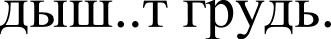 Вставьте, где необходимо, пропущенные буквы, раскройте скобки и расставьте недостающие знаки препинания. Текст не списывать!В предложениях 6-9 найдите слово с чередующейся  главной в корне. ВыпишитеЭТО GЛOBO.Ответ:  	Из предложений 9- ll выпишите слово с орфограммой «fiук«ы Ј u С на конце приставок».Ответ:  	Вставьте, где необходимо, недостающие буквы. Произведите морфемный разбор слова (бело)ствольные. Определите  способ его образования.Ответ:  	Определите род, число, падеж прилагательного яркого (15 предложение) Ответ:  	Вставьте,	где	необходимо,	недостающие	буквы.	Подберите	по	одному антониму  к следующим словам:кр..сивой (5 предложение)   	                                                                  узкая (7 предложение)        	                                                                    высокая  (12 предложение)     	 Краевая  диагностическая работа  по PYCCROMY ЯЗЫКУФамилия, имя 	СОШ	Внимательно прочитайте текст. 	, класс 6 « 	»Вариант №4Первыи снег.Поз..ней   осенью  вып..дает   первый  сне...  2.  Он  изм..няет	все  вокруг.3. Пуш..стые си..жинки ост..рожно к..сают..ся з..мли и она одевает..ся в осл..пительный наряд. 4. Поб..лели доро..ки и крыши д..мов. 5. Ра..г..раются бл..стят (разн..)цветные искорки ин..я. 6. Свинцовая в..да т..мнеет среди б..ловатых зар..слей камыша.7. Как пр..красна б..резовая роща 8. Веточ..ки п..крыты хлопьями но от любо..о пр..к..сновения си..жинки осыпают..ся. 9. В густом ельнике снег так засыпал д..ревца что их не узнаеш... 10. Елоч..ка становит..ся похожей на пр..чудливую снежную бабу. 11. На гла..кой п..верхности виднеют..ся маленькие сл..ды л..сных зв..рюшек. 12. С шумом про..летит ря(б,п)чик поднимет..ся из снежной пыли глухарь. 13. Стайка в..селых кл..стов ра..селась на ветках ели.14. В предзимние дни не сидит..ся дома. 15. Пут..шественники разных возр..стов выходят на пеш..ходные м..ршруты. 16. Каждый хочет почу..ствовать свежесть перво..о м..розца сыграть в сне..ки.17. Здра..ствуй  зима	радос..но г..ворят люди.Вставьте, где необходимо, пропущенные буквы, раскройте скобки и расставьте недостающие знаки препинания. Текст не списывать!В предложениях 7-9 найдите слово с чередующейся главной в корне.  ВыпишитеЭТО GЛOBO.Ответ:  	Из предложений  4-6 выпишите  слово  с орфограммой  «fiук«ы 3  u С на  концеприставок».Ответ:  	Вставьте, где необходимо, недостающие буквы. Произведите морфемный разбор слова (paзн..)цветные. Определите  способ его образования.Ответ:  	Определите род, число, падеж прилагательного пел..пительный (3 предложение) Ответ:  	Вставьте,	где	необходимо,	недостающие	буквы.	Подберите	по	одному антониму  к следующим словам:поз..ней {I предложение)   	                                                          маленькие  (I I предложение)   		                                                        густом  (9 предложение)     		 